                                                     Conway Housing Authority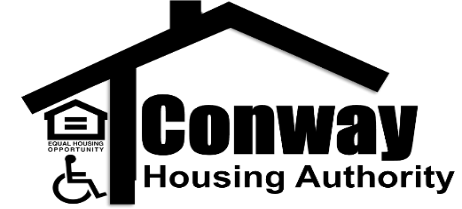                                                             335 South Mitchell Street                                                                                        Conway, AR  72034                                                            Phone [501] 327-0156                                                            FAX [501] 327-8181         Preliminary Application for Housing AssistanceHead of Household Information:_________________________________     _____      ___________________________      __________________________First			                           M.I.        Last                                             Social Security Number_______________________________________________________________________      ___________________________Address                                               City                        State          Zip                    Phone NumberDate of Birth: ________________     Sex:     M    F    [circle one]         Are you a Veteran?:  Yes    No  [circle one]Race:____________      Hispanic    or    Non-Hispanic      email address:____________________________________Does anyone in your household [18-61 years of age] qualify as having a disability?         Yes      NoInformation on Other Household Members:____________________________________   __________________  _________________________   __________________Name                                                       Relationship             Social Security Number         Date of Birth____________________________________   __________________  _________________________   __________________Name                                                       Relationship             Social Security Number         Date of Birth____________________________________   __________________  _________________________   __________________Name                                                       Relationship             Social Security Number         Date of Birth____________________________________   __________________  _________________________   __________________Name                                                       Relationship             Social Security Number         Date of Birth[Use Back of Form for Additional Household Members]Provide Income Information for all Household Members:_______________________   _____________________________________    _____________________________________Name                                 Gross Amount [per week, month, etc.]        Source [SS, SSI, Wages]_______________________   _____________________________________    _____________________________________Name                                 Gross Amount [per week, month, etc.]        Source [SS, SSI, Wages]Page 1 of 2Please provide the names and phone numbers of two [2] people that generally know how to reach you:_________________________________________________      ________________________Name                                                                                 Phone #_________________________________________________      ________________________Name                                                                                 Phone #Have you or any other household member been charged, convicted, or plead guilty to ANY crime other than a traffic violation?         Yes       No  [circle one]If you answered yes, provide the following information:Household member name:_____________________________________________________________________________Date of Charge/Conviction:____________________________________________________________________________Outcome of Charge:___________________________________________________________________________________[You may use the back of the form for additional space if needed]Have you or any other household member lived in ANY other subsidized housing?If yes, name of agency and dates of residency:___________________________________________________________By signing below, you swear under penalty of perjury that the information given on household composition, income, household members names and criminal information is true and accurate to the best of your knowledge. Further, you understand that providing false information to a Federal Agency is punishable under Federal law, Pursuant to 24 CFR._______________________________________________                                            _____________________________Head of Household Signature                                                                              Date_______________________________________________                                            _____________________________Other Adult Member Signature                                                                           DateFOR OFFICE USE ONLYDate and Time Application Received:_____________________________________________________Employee Initials:____________Housing Program [check one]:        HCV_________          Mainstream_________          VASH_________          Public Housing_________       Tax Credit_________        HOPWA_________    Rural Development_________   Conway Senior Village ___________          East Oakwood_____________    Referred___________Page 2 of 2